MAEER PUNE’sMIDSR DENTAL COLLEGE & HOSPITAL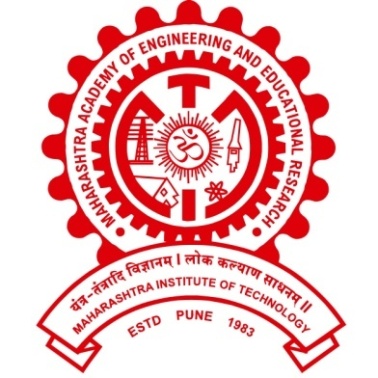 Vishwanathpuram, Ambajogai Road, Latur – 413 512II BDS DEPARTRMENT OF CONSERVATIVE & ENDODONTICSStudents Pre-Clinical Record BookName   : Roll No. :	MAEER PUNE’sMIDSR DENTAL COLLEGE & HOSPITALVishwanathpuram, Ambajogai Road, Latur – 413 512PRE CLINICAL RECORD BOOK SECOND YEAR B.D.S.DEPARTRMENT OF CONSERVATIVE & ENDODONTICSThis is to certify that Miss/Mr.  __________________________ _____________________________________________________has satisfactorily carried out the practical work as prescribed by the Maharashtra University of Health Sciences, Nashik for IInd B.D.S. Examination, for the subject of Pre-clinical Conservative Dentistry in both the terms.STAFF -IN- CHARGE				PROFESSOR & HEAD OFTHE DEPARTMENT    DATE:-							    DATE:-
TotalPLASTER MODEL EXERCISESEXERCISES ON EXTRACTED/IVORY TEETHSr. No.ExperimentPageDate of ExperimentDate of SubmissionCavity Prep.BaseRestorationTotal MarksSign.1st Internal2nd Internal3rd InternalPreliminary ExaminationSr. No.DateName of the ExerciseGradeInstructor’s Sign.Sr. No.DateTooth No.Nature of workNature of workNature of workInstructor’s Sign.Sr. No.DateTooth No.CavityBase Matrix & wedgeRestorationInstructor’s Sign.